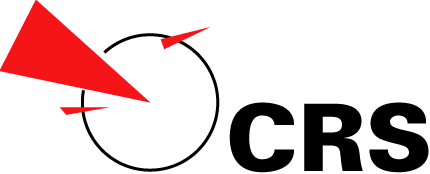 Centro per la Riforma dello StatoQuale crisi, quale libertàSeminario di presentazione del libro di Onofrio RomanoThe sociology of knowledge in a time of crisis.Challenging the phantom of liberty.(Routledge, New York & London 2014)Ne discutono con l’autore:Claudio BazzocchiStefano FassinaMichele ProsperoCoordina:Walter TocciLunedì, 4 maggio - ore 17.30FONDAZIONE ISTITUTO GRAMSCISALA BIBLIOTECAROMA VIA SEBINO 43A